Il faut d’abord savoir trouver un point d’équilibre. Il est possible de le trouver simplement par instinct. Il est aussi possible d’utiliser la formule :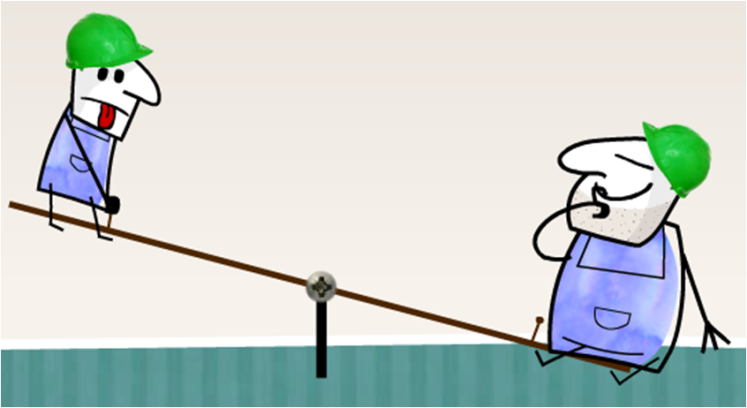 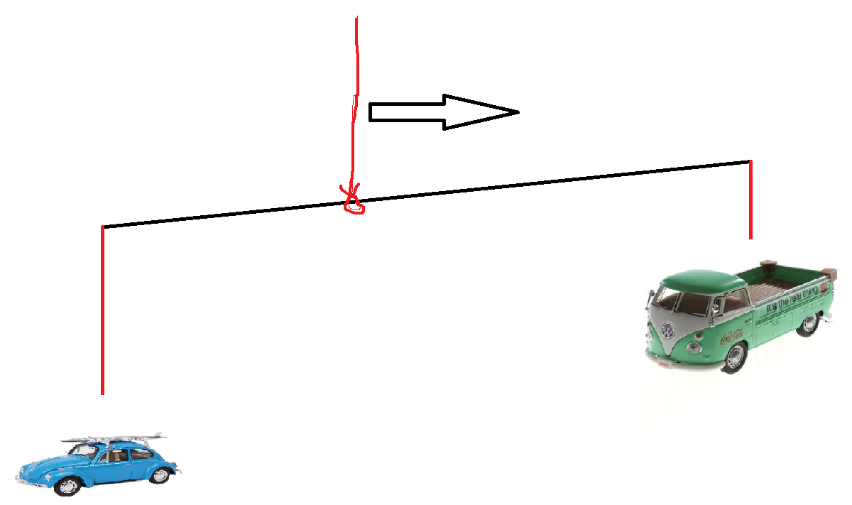 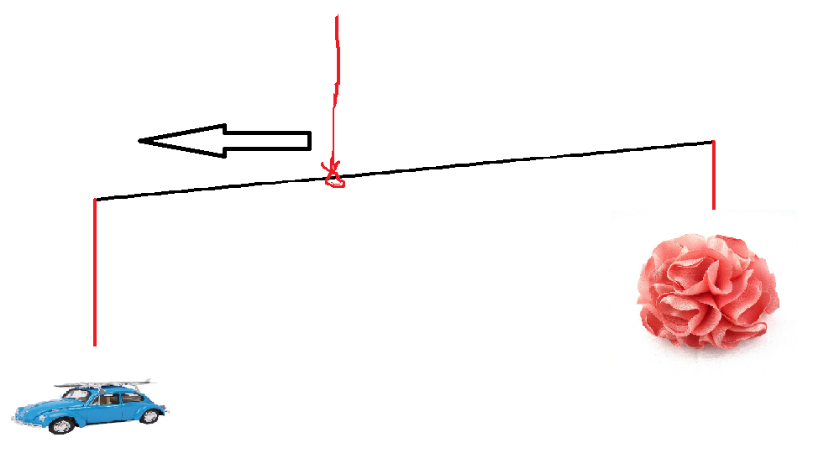 Et si je me retrouve avec deux paires déjà équilibrées, je recommence le même travail en essayant d’équilibrer ces deux nouveaux objets.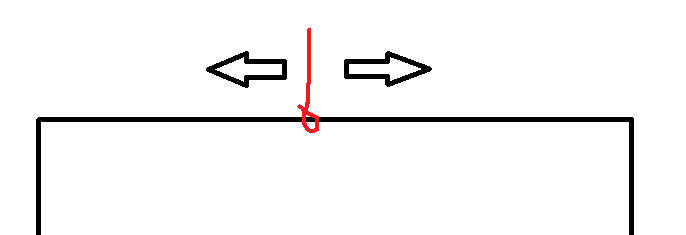 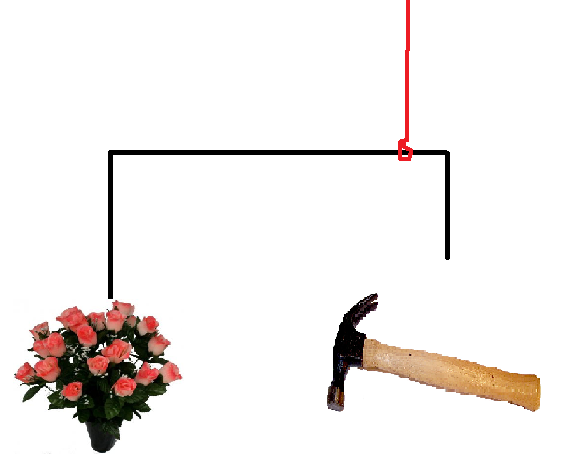 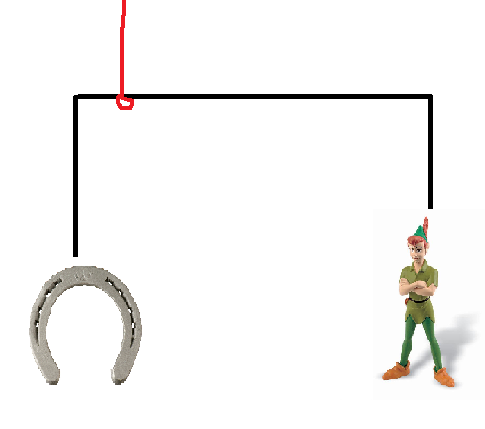 On doit choisir les objets suspendus. Voici vos choix :Étapes de réalisation :Choisir deux objets.Chaque objet doit avoir une ficelle pour l’attacher sur une baguette.Peser chaque objet.Noter le poids sur une feuille.Attacher chaque objet à une extrémité d’une baguette.Nouer une corde environ au milieu.Trouver le point d’équilibre au milieuMesurer les distances 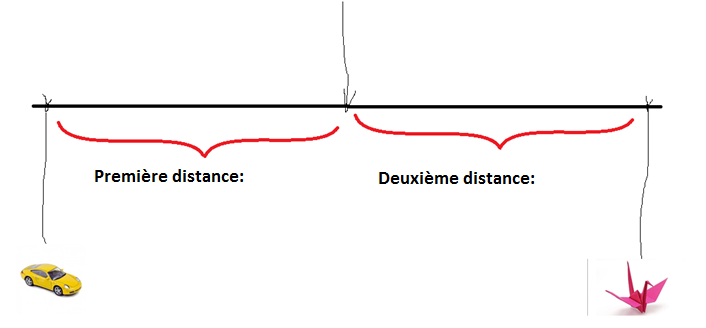 Calculer : P1 X D1 = P2 X D2Ça marche?Projet mobile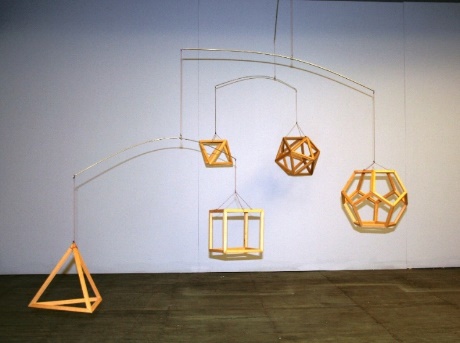 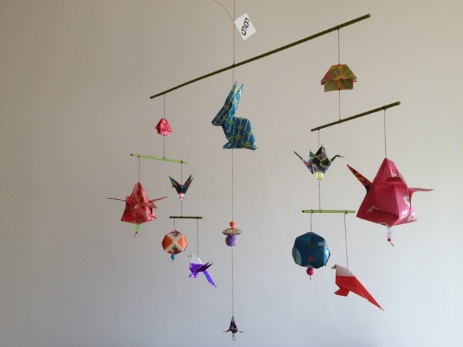 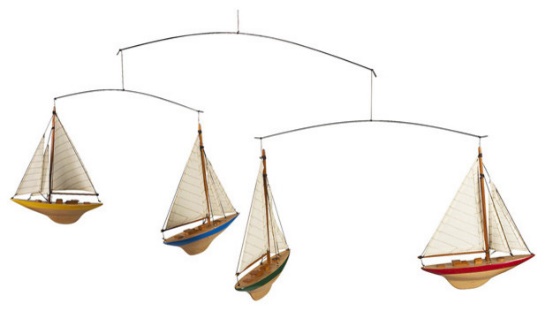 Projet mobileMatériel :-baguettes de bois-objets à suspendre (origami)-ficelleHabilités travaillées :- peser des objets avec une balance électronique- mesurer des distances en centimètre et millimètres- vérifier la formule de la loi du levier- résoudre un système d’équations :           A ● a = B ●  b           a+b = 30                (si la baguette mesure 30 cm)A ● a = B ●  bA= poids de l’objet à gauchea= distance du centre de l’objet à gauche       B= poids de l’objet à droiteb= distance du centre de l’objet à droiteDes objets en origami(c’est un projet en soi)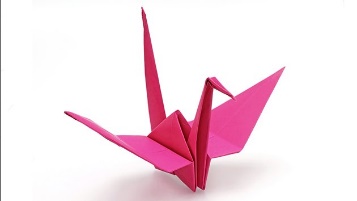 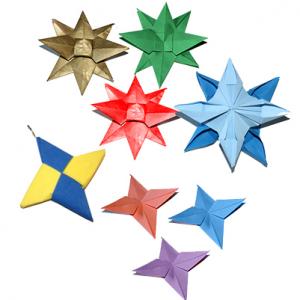 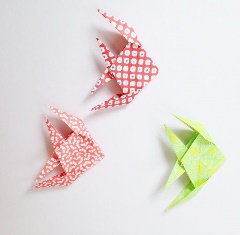 Des polyhèdres en papier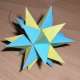    http://www.korthalsaltes.com/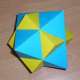 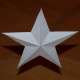 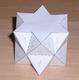 … ou des objets que vous aimez 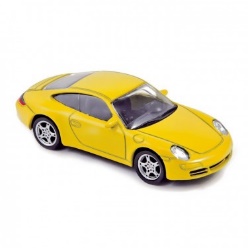 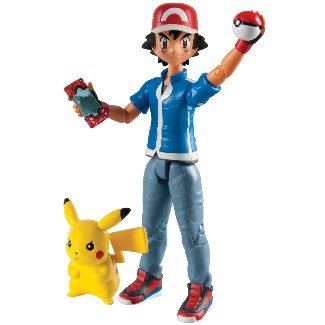 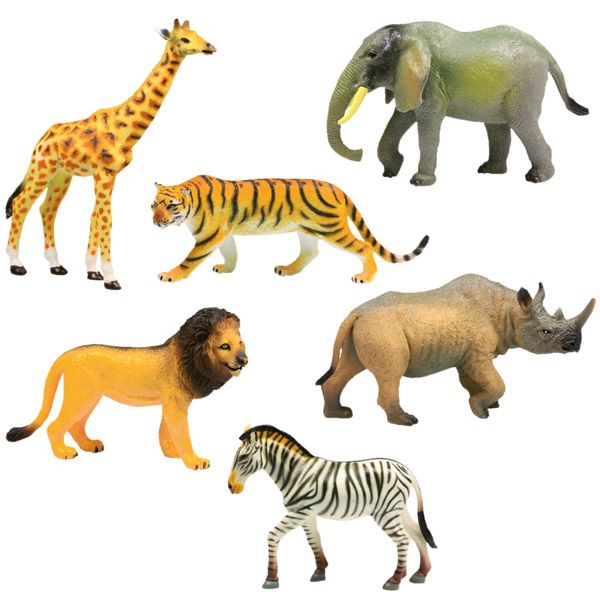 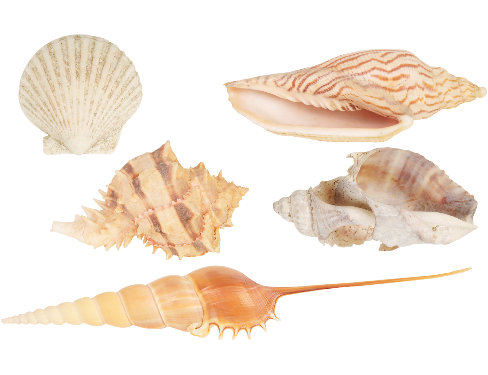 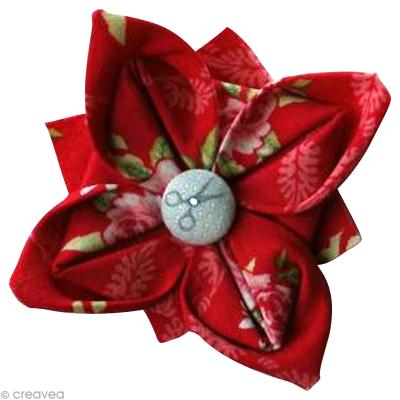 